PLAN DE EMPRESA PARA PROYECTOS DE NUEVOS MODELOS DE NEGOCIO EN LA TRANSICIÓN ENERGÉTICA ENMARCADOS EN LA LÍNEA DE AYUDAS “STARTUPS PARA LA TRANSICIÓN ENERGÉTICA”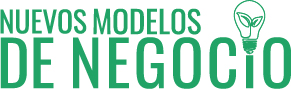 Bases reguladoras.Orden TED/1359/2022, de 28 de diciembre, por la que se aprueban las bases reguladoras para la concesión de ayudas para proyectos de nuevos modelos de negocio en la transición energética en el marco del Plan de Recuperación, Transformación y Resiliencia. Convocatoria:Resolución de 2 de junio de 2023, del Consejo de Administración Instituto para la Diversificación y Ahorro de la Energía (IDAE), M.P. por la que se aprueba la primera convocatoria de ayudas para proyectos de nuevos modelos de negocio en la transición energética en el marco del «Plan de Recuperación, Transformación y Resiliencia - Financiado por la Unión Europea - NextGenerationEU»Nota: La extensión máxima del documento de la Memoria Descriptiva será de 80 páginas (incluyendo portada e índice). Se deberá mantener la estructura de apartados proporcionada en este modelo.INTRODUCCIÓNIDENTIFICACIÓN Y CARACTERIZACIÓN DEL SOLICITANTE DE LA AYUDA Nombre / Razón Social.Tipo de entidad solicitante.Indicar y explicar razonadamente, en caso de aplicar, si cumple la condición de empresa innovadora según la definición establecida en el apartado e) del anexo II de la Orden TED/1359/2022, de 28 de diciembre (NOTA: se aportará en la carpeta correspondiente la acreditación de dicha condición).NIF de la entidad:Dirección, Código Postal, Localidad, Provincia y Comunidad Autónoma.Fecha de constitución.Antecedentes: historial previo de la empresa.Estructura actual de la empresa. Basados en los datos aportados en la Memoria económica relativos a la tabla “Estructura de capital actual”, se aportará una explicación detallada de la estructura accionarial actual, haciendo especial referencia a la evolución y cambios accionariales desde el inicio de la Startup..DESCRIPCIÓN DE LAS ACTUACIONES A DESARROLLAR POR LA STARTUP En este apartado se indicarán las actuaciones a desarrollar por la Startup, aportando una breve descripción del producto/proceso/servicio que se plantea desarrollar en su conjunto. En concreto se incluirá la información relativa a:Indicar con una X en la tabla siguiente el área de actividad en la que se encuadra la actuación, según el anexo I de la orden TED/1359/2022, de 28 de diciembre.Aporte una explicación razonada acerca de cómo la actuación propuesta contribuye al área indicada en la tabla anterior.Breve descripción técnica del producto/proceso/servicio planteado.Situación actual de la empresa y perspectivas a medio y largo plazo.Descripción detallada y alcance del conjunto de actividades, organizados en tareas si se ve procedente, haciendo especial referencia a los métodos y procedimientos que se van a seguir para alcanzar los distintos hitos planteados.Cronograma en el que se indique la fecha estimada de comienzo del producto/proceso/servicio planteado, la fecha estimada de finalización del mismo y el camino crítico.En caso de subcontratar alguno de los trabajos, se pondrá especial atención en cumplir lo dispuesto en el artículo 8 de la Orden TED/1359/2022, de 28 de diciembre, relativo a las subcontrataciones.VIABILIDAD ECONÓMICAPLAN DE EXPLOTACIÓN COMERCIAL En este apartado se detallarán las partidas y conceptos incluidos en la pestaña de la Memoria Económica relativa al “Plan de Negocio-Startups”. Se aportará la justificación y detalle de los datos incluidos, y se dará una explicación razonada de los gastos e ingresos incluidos, teniendo en cuenta a la hora de introducir los costes, las variaciones y factores de actualización a lo largo de los años. También se aportará una explicación razonada de los datos aportados en las pestañas “Rondas de financiación”, relativas a las rondas de inversión realizadas hasta la fecha (si las hubiere), y “Datos económicos de la Startup”.En relación a esta última, además de los desgloses aportados en este apartado, se podrá adjuntar la documentación que se considere necesaria, como el Balance, la Cuenta de resultados o análisis económicos, utilizando para ello la carpeta del aplicativo “Otros documentos”.INFORMACIÓN Y DETALLE DE LOS GASTOSEn este apartado se deberán describir razonadamente los importes recogidos en la memoria económica en relación a los gastos del producto/proceso/servicio planteado (los datos vinculantes serán los recogidos en la memoria económica), de acuerdo con la disposición quinta de la convocatoria: Gastos subvencionables.En relación con las subcontratas, se justificarán los datos aportados en la Memoria Económica, relativos a los costes y trabajos a desarrollar por cada una de ellas.De forma general, se establecerá una relación entre las actividades y/o tareas detalladas en el Plan de desarrollo de la Startup, y su coste subvencionable asociado. GRADO DE INNOVACIÓNA.	Aportar una explicación razonada del grado de innovación en el que se encaja la propuesta de acuerdo con lo indicado en el apartado 2 del Anexo VI de la convocatoria en base a los siguientes ítems:El avance tecnológico aportado con respecto a lo ampliamente disponible en el mercado.Las mejoras concretas y puntuales, si las hay, con respecto a las soluciones o servicios ampliamente existentes en el mercado, así como los niveles de incertidumbre encontrados en su desarrollo.En el caso de que corresponda, la introducción de soluciones o servicios nuevos o altamente modificados respecto a los existentes en el mercado, y que pueden suponer la introducción de soluciones o servicios nuevos o considerablemente mejorados. Si se han introducido, las nuevas soluciones o servicios completamente novedosos que sustituirán a los existentes. Si se da el caso, el potencial de la solución adoptada para transformar los mercados existentes o llegar a generar nuevos mercados. Cuando proceda, las barreras tecnológicas, económicas y comerciales con las que se ha encontrado el proyecto. Cuando proceda, los niveles de incertidumbre con los que se ha encontrado en el desarrollo del proyecto. B.	Aportar también en este apartado una explicación razonada, cuando proceda, de lo siguiente: La participación efectiva de centros de investigación y universidades en la actuación propuesta. Indicar el papel concreto que llevarán a cabo en el proyecto, las actividades específicas en las que participarán, así como la asignación de gastos, de acuerdo a lo reflejado en la Memoria económica.ESCALABILIDAD Y POTENCIAL DE MERCADO.Se solicita en este apartado detallar la siguiente información:Mercado potencial del producto/servicio, clientes potenciales, estrategia de ventas y cuota de mercado esperada.Barreras de entrada al mercado detectadas para el desarrollo del producto/proceso/servicio y modo de superación de estas. Descripción breve del sector, análisis de la competencia y las empresas competidoras más significativas con cuotas de mercado, tendencia, precios y prestaciones de sus productos y los puntos fuertes y débiles de la empresa frente a sus competidores.Descripción de las ventajas del producto/proceso/servicio/solución respecto a lo existente en el mercado.Rondas de ampliación de capital previstas y valoraciones pre-money que está previsto que se realicen.Plan de gestión de la propiedad intelectual e industrial: Explicar la estrategia de I+D de la empresa, los posibles patentes y modelos de utilidad a nombre de la empresa y la política de propiedad intelectual e industrial. 
VIABILIDAD DEL PROYECTOEn este apartado se debe argumentar la capacidad potencial de los solicitantes para llevar a cabo con éxito el desarrollo de un nuevo proyecto empresarial (Startups) que proporcione soluciones innovadoras para la transición energética de acuerdo a los siguientes elementos:EQUIPO EMPRENDEDOR:Aportar una explicación razonada acerca de la capacidad de gestión del equipo emprendedor involucrado en el desarrollo empresarial propuesto de acuerdo a los siguientes aspectos: Organigrama: Explicar brevemente la estructura orgánica de la empresa y la prevista en los próximos tres años.Capacidad, competencia, formación específica, experiencia profesional previa y aptitud del equipo emprendedor en relación con el modelo de negocio propuesto.Grado de compromiso y dedicación del equipo gestor y técnico con el proyecto empresarial.Participación de los emprendedores en otras empresas.Capacidad de relación dentro del sector, contactos con grupos de interés, organismos de investigación nacionales e internacionales, etc.Vinculación del equipo con redes y entornos de apoyo al emprendimiento, participación en plataformas tecnológicas o asociaciones sectoriales, participación en programas de aceleración de empresas, participación en otros programas de apoyo a la I+D.Capacidad del equipo emprendedor de captar financiación y de atraer nuevos socios (contratos, entrada de capital riesgo, etc.).TECNOLOGÍA DEL PROYECTO PROPUESTO:En consonancia con lo descrito en el apartado 4. Escalabilidad y potencial de mercado, y enfocando el análisis al riesgo tecnológico de la propuesta, aportar una explicación razonada a partir de los siguientes factores: Tecnología del producto/proceso/servicio propuesto.Necesidad tecnológica del producto/proceso/servicio propuesto.Identificación del reto tecnológico planteado.Valor diferencial del producto/proceso/servicio planteado respecto a lo existente.Se acompañará la información aquí aportada con los correspondientes documentos que acrediten la veracidad de la misma.EXTERNALIDADESEMPLEO CREADO POR EL PROYECTOEn este apartado se dará una explicación de los datos introducidos en la Memoria Económica y en el formulario electrónico de la solicitud (en caso de discrepancia, prevalecerán como datos vinculantes los de la Memoria Económica) sobre personal y empleo generado durante los años del proyecto. Todos los datos de personal y empleo se calcularán, para todas las tipologías de empleo (empleo directo, en municipios locales y adyacentes, empleo de personas con discapacidad) en forma de “persona trabajadora equivalente a tiempo completo”, entendiendo como tal aquel trabajador o trabajadora que realiza su trabajo un año completo, a jornada completa, durante los años del proyecto.Para su cálculo se aplicará la ecuación siguiente:Donde:Nº de trabajadores/as = número de trabajadores o de trabajadoras con las mismas características de duración, tipo de jornada, tipo de empleo (directo propio, subcontratado, local y adyacente, discapacidad), género y categoría profesional.Años de trabajo = tiempo de participación del trabajador o la trabajadora, expresado en años. En caso de trabajos a media jornada o cómputo en meses, hacer la correspondiente transformación, y expresar el resultado con dos decimales (6 meses serían 0,50 años, 1 año a media jornada serían 0,50 años, etc.)Años totales del proyecto: duración total del proyecto en años.Para su mejor comprensión, se incluye a continuación un ejemplo de cálculo: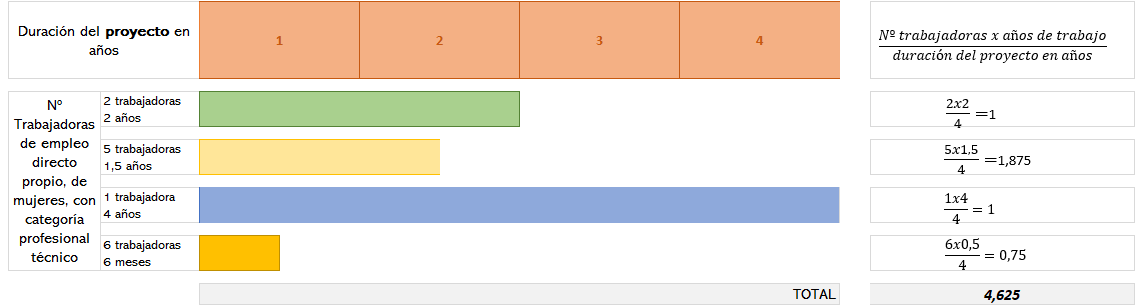 En este ejemplo se muestra el cálculo del número de personas trabajadoras equivalentes para un total de 4 años, para las trabajadoras implicadas en el proyecto. En este caso, el número de personas trabajadoras equivalentes a tiempo completo para el personal propio directo de mujeres de la categoría de personal técnico es de 4,625 trabajadoras, dato que se trasladará a la celda correspondiente de la pestaña “Personal y empleo” de la Memoria económica.Siguiendo el ejemplo anterior, en este apartado se debe aportar el detalle del cálculo correspondiente para los grupos de trabajadores y trabajadoras, para los diferentes tipos de empleo generados durante la fase de proyecto, aportados en la memoria económica.  A la hora de determinar el tipo de empleo generado por el proyecto, se atenderá a las siguientes definiciones:Empleo directo: Empleo creado durante los años del desarrollo del proyecto. Personas empleadas de la empresa emprendedora. En los datos de empleo directo se desglosarán los empleos correspondientes al personal propio y los correspondientes al personal subcontratado, desagregado por sexo y categoría profesional.Empleo creado en municipios locales y adyacentes: Empleo creado en el municipio en el que se desarrolla el producto/proceso/servicio, así como en aquellos colindantes al mismo.Empleo creado para personas con discapacidad: Empleo creado para personas con un grado de discapacidad superior o igual al 33%, de acuerdo a lo establecido en el Real Decreto Legislativo 1/2013.ASPECTOS MEDIOAMBIENTALES.Se deberá indicar si se dispone de un sello de inscripción en el registro de huella de carbono, compensación y proyectos de absorción de dióxido de carbono del año 2021 o 2022. Indicar el alcance de este y la fecha de obtención, así como cualquier otra información relevante. La información aportada deberá coincidir con lo indicado en el formulario electrónico y acompañarse con los correspondientes documentos que acrediten la veracidad de la misma.CONTRIBUCIÓN A LOS OBJETIVOS DE ENERGÍA Y CLIMAAportar una explicación razonada, en base al proyecto a desarrollar y durante el total de los años de desarrollo del mismo, acerca de su contribución a la consecución de los objetivos de energía y clima establecidos en la Ley 7/2021, de 20 de mayo, de cambio climático y transición energética, que son los siguientes:-	Reducir en el año 2030 las emisiones de gases de efecto invernadero del conjunto de la economía española en, al menos, un 23 % respecto del año 1990. -	Alcanzar en el año 2030 una penetración de energías de origen renovable en el consumo de energía final de, al menos, un 42 %.-	Alcanzar en el año 2030 un sistema eléctrico con, al menos, un 74 % de generación a partir de energías de origen renovables.-	Mejorar la eficiencia energética disminuyendo el consumo de energía primaria en, al menos, un 39,5 %, con respecto a la línea de base conforme a normativa comunitaria.Programa de ayudas a proyectos de nuevos modelos de negocio en la transición energética en el marco del Plan de Recuperación, Transformación y Resiliencia.Actuación: Convocatoria para proyectos nuevos modelos de negocio en la transición energética.Título del Proyecto:Productos y servicios innovadores que proporcionen flexibilidad al sistema energéticoTransformación, innovación y digitalización del sistema energéticoRefuerzo de la cadena de valor del almacenamiento energéticoACTIVIDADDURACIÓN SEGÚN CRONOGRAMACOSTE SUBVENCIONABLE(€)PRINCIPALES PARTIDAS Actividad 1Tarea 1.1Tarea 2.1Actividad 2Tarea 1.2Tarea 2.2